טופס בקשה לקביעת זכאות לתווי מזון לפי סעיפים 2(א)(6) ו-3 לאמות מידה לחלוקת תלושי מזון בשנת 2023להלן טופס בקשה לקביעת זכאות לתווי מזון כפי שפורסם ע"י משרד הפנים.בהתאם לטופס המצ"ב יש למלא את כל הפרטים ולצרף תלושי שכר לתקופה הרלוונטית של המבקש ושל אלה המתגוררים עם המבקש כמפורט בטופס המצ"ב. תלושי שכר לחודש אוקטובר, נובמבר, דצמבר לשנת 2022 או תלושי שכר לכל שנת 2022 ו/או טופס 106 למבקש כי הכנסתו תחושב לפי ממוצע של ינואר עד דצמבר. תדפיסי בנק לתקופה הרלוונטית לחודש אוקטובר, נובמבר, דצמבר 2022  או לכל שנת 2022 למבקש לחשב ממוצע הכנסות לכל שנת 2022.  כן יש לצרף ספח תעודת זהות בדבר פירוט הנפשות המתגוררות בנכס.אסמכתאות ו/או אישורים לגבי כל מקור הכנסה של התא המשפחתי כגון: אישור קבלת דמי אבטלה, הבטחת הכנסה, קצבאות מביטוח לאומי, פנסיה וכו'. תושב שאינו עובד או שהפסיק לעבוד יצרף אישור מביטוח לאומי כי אינו עובד ו/או אישור מביטוח לאומי בדבר תקופות עיסוק.ויודגש, כי יש למלא את כל הפרטים בטופס ולחתום על טופס הבקשה, לרבות ציון התאריך. בקשה שלא יצורפו לה כל המסמכים הרלוונטיים ו/או לא ימולאו כל הפרטים כמפורט בטופס המצ"ב לא תטופל. בהתאם לתיקון סעיף 7(ג) לאמות המידה תושב רשאי להגיש בקשה זו עד ליום 31/12/23. בקשות לאחר מועד זה לא תטופלנה. 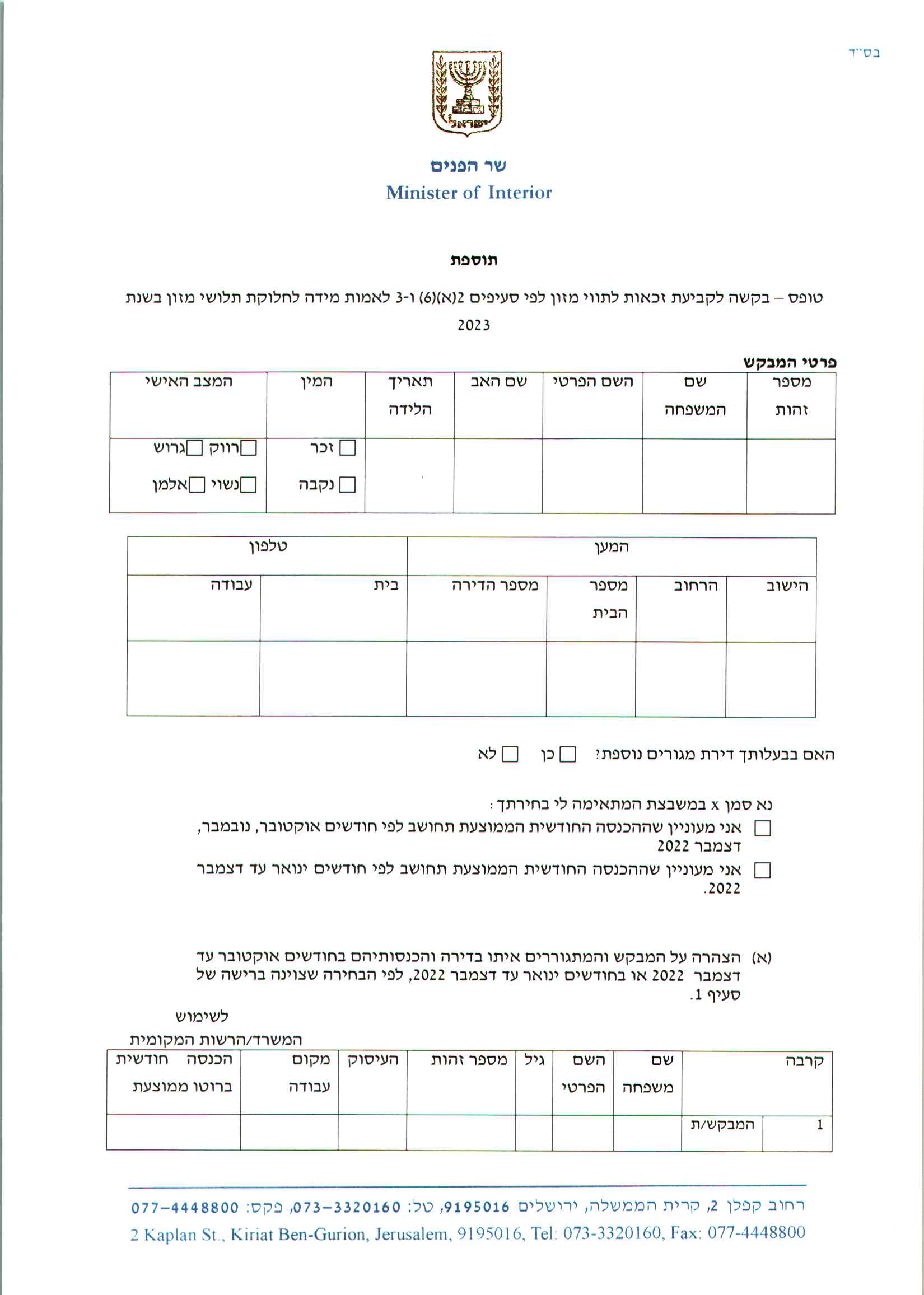 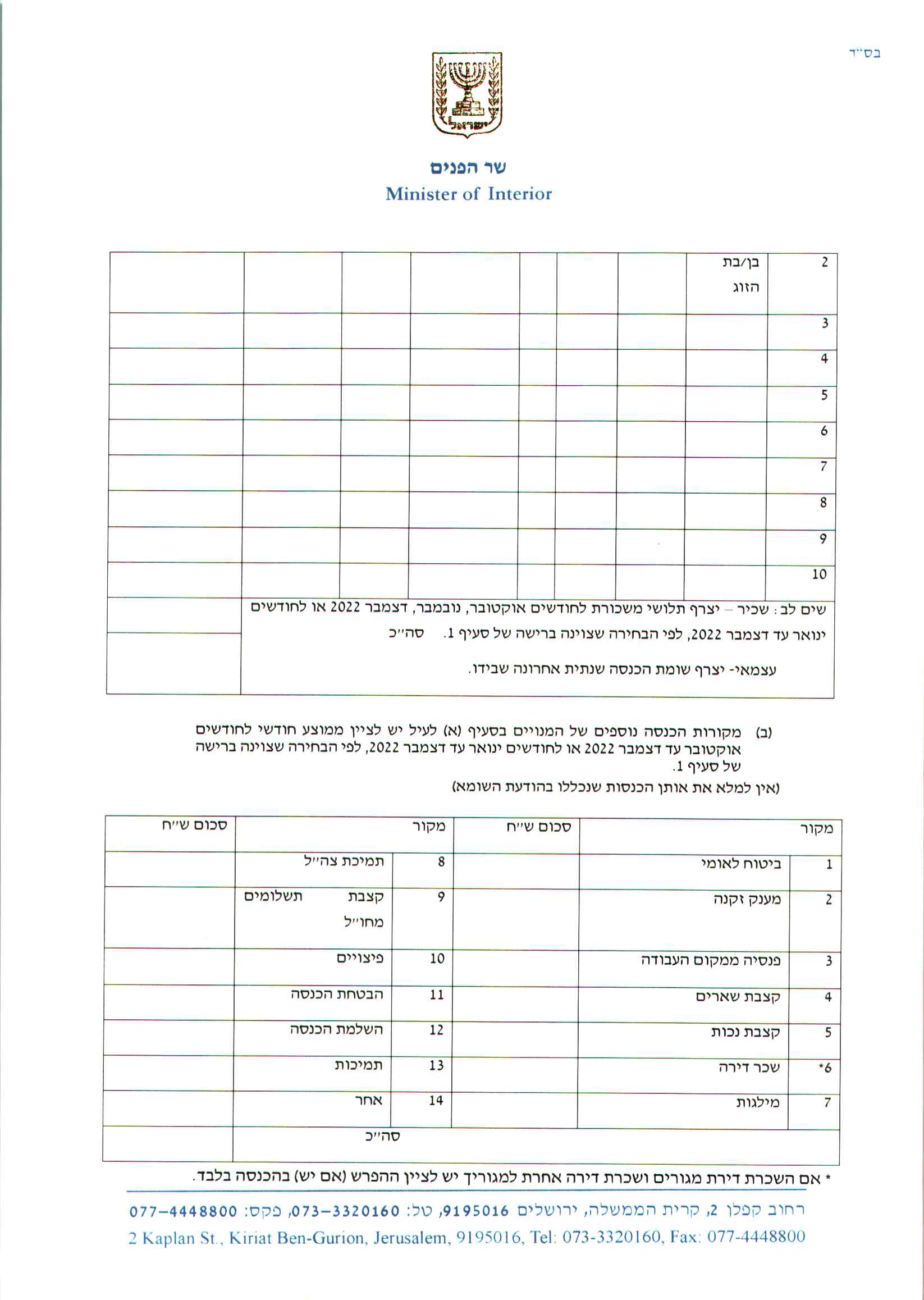 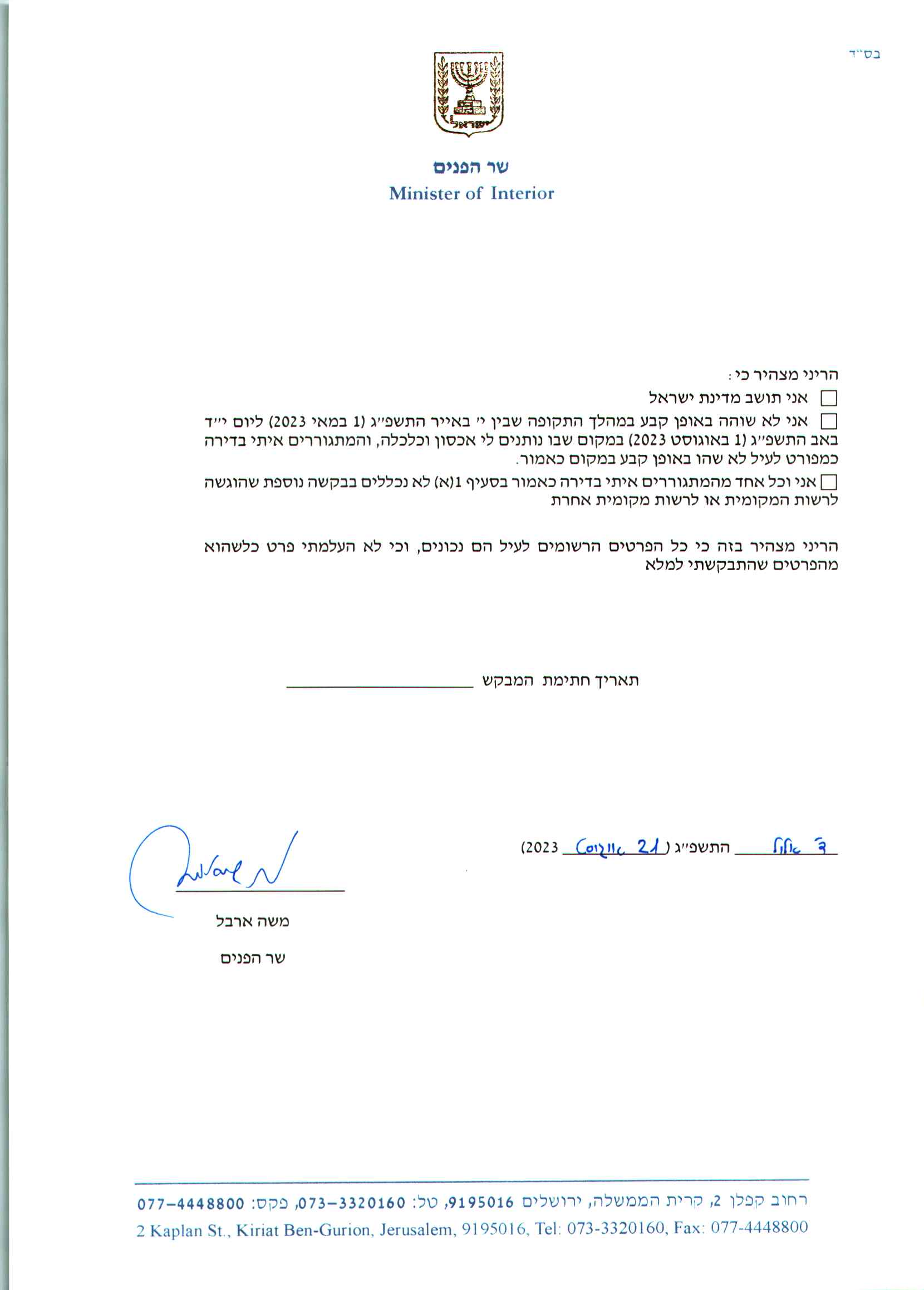 